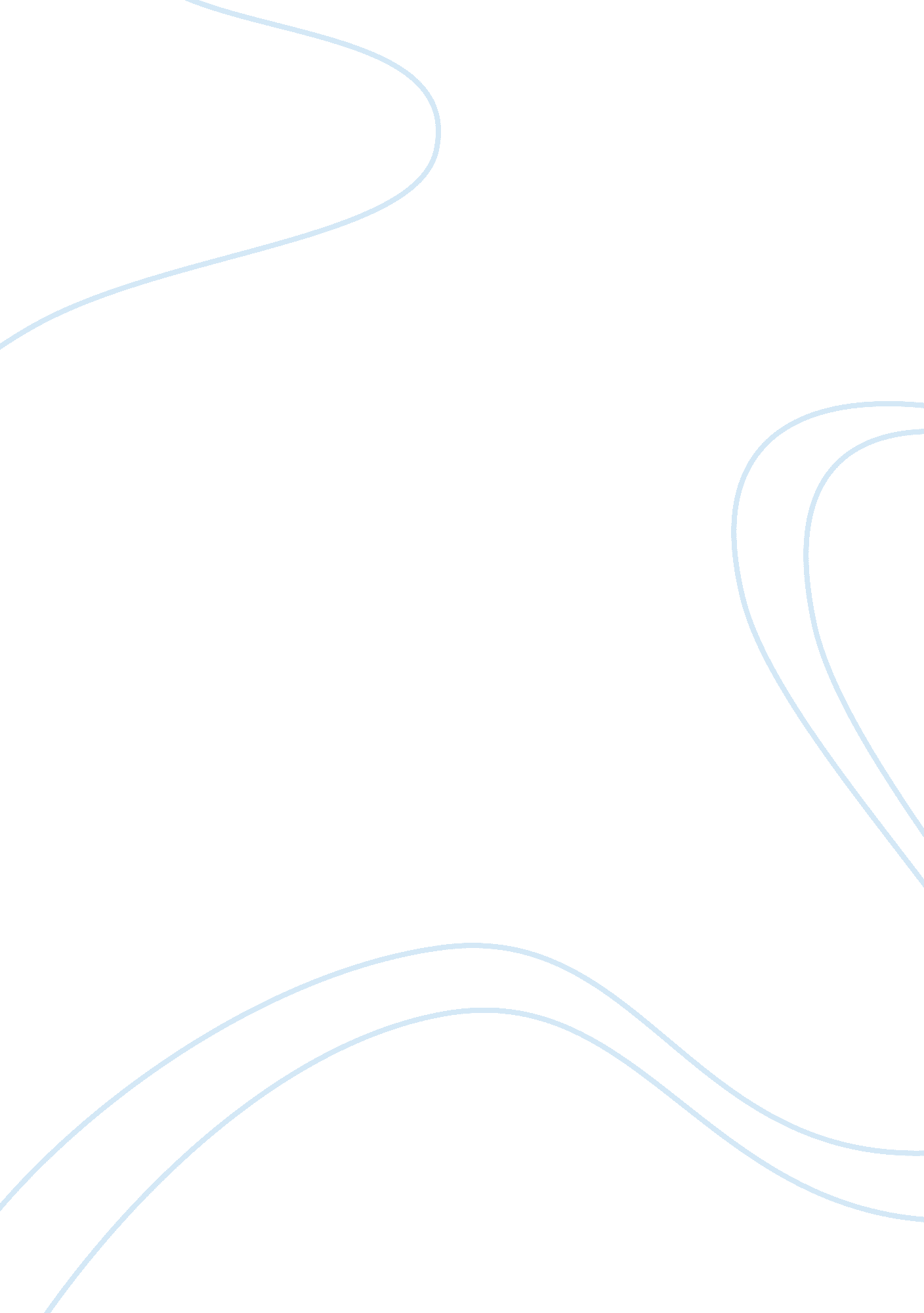 Flashcards – ch. 5 essay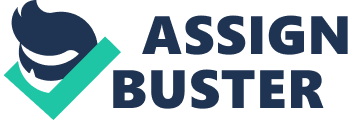 Types of devices that should comply with the Energy Start programPersonnel computers, display devices, printersDo secure sites use digital certifications in conjunction with security protocolsyesSomeone who uses the internet to destroy/damage computers for political reasonscyberterroristTerm for restricting access to certain material on the internetContent filteringGroup/ Organization that protect minors from inappropriate internet content at schools and librariesChildren internet protection actAny event or action that could cause any loss or damage to computer or mobile device software, hardware, data, information, or processing abilityDigital Security RiskUsed by internet advertising firms to collection information about users web browsing habitsSpywareTerm for making a copy of a filebackupAre all devices connected to the internet susceptible to mobile malwareyes 